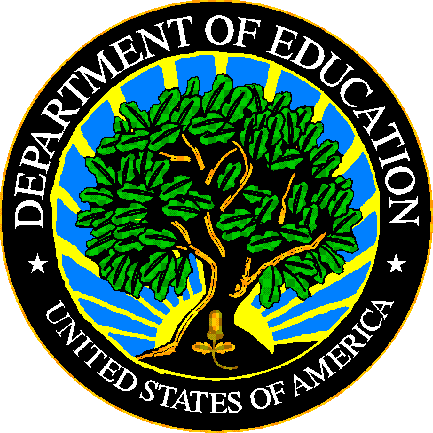 U.S. DEPARTMENT OF EDUCATIONEDFacts Submission SystemThis technical guide was produced under U.S. Department of Education Contract No.  ED-PEP-14-O-5013 with Applied Engineering Management Corporation.  Brandon Scott served as the contracting officer’s representative.  No official endorsement by the U.S. Department of Education of any product, commodity, service or enterprise mentioned in this publication is intended or should be inferred.U.S. Department of EducationBetsy DeVosSecretary of EducationEDFactsRoss SantySystem OwnerThis technical guide is in the public domain.  Authorization to reproduce it in whole or in part is granted.  While permission to reprint this publication is not necessary, the citation should be:   FILE 000 – File Name File Specifications – VXX.X (SY XXXX-XX), U.S. Department of Education, Washington, DC: EDFacts.  Retrieved [date] from the EDFacts Initiative Home Page.On request, this publication is available in alternate formats, such as Braille, large print, or CD Rom.  For more information, please contact the Department’s  at (202) 260–0818.DOCUMENT CONTROLDOCUMENT INFORMATIONDOCUMENT HISTORYPREFACEThis document provides technical instructions for building files that are submitted through the EDFacts Submission System (ESS).  The ESS is an electronic system that facilitates the efficient and timely transmission of data from SEAs to the U.S. Department of Education.This document is to be used in coordination with other documentation posted on the EDFacts Initiative Home Page under EDFacts System Documentation, including:EDFacts Workbook – a reference guide to using the EDFactsSubmission System (ESS); particularly useful to new users; contains multiple appendices, including one that explains how to use the file specifications ESS User Guide – provides assistance to new users of the EDFacts Submission System (ESS); it addresses the basic mechanics of system access and data submission EDFacts Business Rules Guide – describes each business rule including the error number, type, message, definition, edit logic, and the file specifications where the business rules are appliedPlease contact the Partner Support Center (PSC) with questions about the documents.  You will find contact information for PSC and each State EDFacts Coordinator on the EDFacts Contact Page.Data submitted through the ESS are authorized by an Annual Mandatory Collection of Elementary and Secondary Education Data Through EDFacts (OMB 1850-0925, expires 6/30/2020).  EDFacts is a U.S. Department of Education (ED) initiative to govern, acquire, validate, and use high-quality, kindergarten through grade 12 (K–12) performance data for education planning, policymaking, and management and budget decision-making to improve outcomes for students. EDFacts centralizes data provided by SEAs, LEAs and schools, and provides users with the ability to easily analyze and report data. This initiative has significantly reduced the reporting burden for state and local data producers, and has streamlined data collection, analysis and reporting functions at the federal, state and local levels.ContentsDOCUMENT CONTROL	iiPREFACE	iii1.0	PURPOSE	12.0	GUIDANCE FOR SUBMITTING THIS FILE	12.1	Changes from the SY 2017-18 File Specifications	12.2	Core Requirements for Submitting this File	12.3	Required Categories and Totals	22.4	Guidance	22.5	Definitions	43.0	FILE NAMING CONVENTION	54.0	FIXED OR DELIMITED FILES	64.1	Header Record Definition	64.2	Data Record Definition	7APPENDIX: CROSSWALK	9PURPOSEThis document contains instructions for building files to submit EDFacts Data Group 753: CTE concentrators placement type table. The definition for this data group is: The number of CTE concentrators who left secondary education in the cohort which graduated the prior program year and were placed.The data collected through this file specification are currently collected through the Consolidated Annual Performance (CAR), Accountability, and Financial Status Report for the State Basic Grant Program under the Carl D. Perkins Vocational and Technical Education Act (Perkins IV). In the Perkins IV Consolidated Annual Report (CAR), this was performance indicator 5S1: Secondary Placement.The ED data stewarding office/s for this file: OCTAE.GUIDANCE FOR SUBMITTING THIS FILEThis section contains changes from the previous school year, core requirements for submitting this file, required categories and totals, and general guidance.Changes from the SY 2017-18 File SpecificationsOther than any editorial changes listed in the document history on page ii, there have been no changes to this file specification.Core Requirements for Submitting this FileThe following table contains the reporting period, the education units included or excluded, the type of count, and zero count reporting.Table 2.2-1: Core Reporting RequirementsRequired Categories and TotalsThe table below lists the combinations of the categories that are expected to be submitted for the state and each LEA or school that should be included in the file. An “X” in the column indicates that the column must be populated when reporting that particular category. The total indicator must be “N” (No).  The abbreviations in the “Table Name” column represent the technical name of the data used in the file.Table 2.3–1: Required Categories and TotalsGuidanceThis section contains guidance for submitting this file in the format of questions and answers.Do the data have to be submitted in the CAR?No.  These data will be transferred to the CAR.  SEAs will still need to submit other data directly into the CAR, for example, SEAs will submit data on postsecondary directly into the CAR.When must the data be reported?Data must be reported by December 31.What is the Perkins program year?The Perkins program is either July 1 through June 30 OR a 12-month ED approved period.  For example, a state’s ED approved period could be September 1 to August 30.What data are reported in the file for SY 2018-19?States should report the data for the program year approved by ED for the state’s 2018-19 Consolidated Annual Report (CAR) due December 31, 2019.  That data may be from a program year prior to program year 2018-19.Reporting period for Perkins is different than for most other files, why?Data for the CAR has historically been collected based on reporting year and not performance year.  ED plans to continue this approach until Perkins is reauthorized.Which students should be reported in this file?Report students who:Reached the state-defined threshold level for vocational education participation, (i.e., CTE concentrators), regardless of whether the program was funded by Perkins ANDLeft secondary education in the cohort which graduated the prior program year.How are out of state students who attend CTE programs reported?Include out of state students (students who are not residents of the state).What if my state uses a different definition for the numerator and/or denominator for Secondary Placement?If your state has an ED-negotiated and approved definition in its Perkins IV State Plan that differs from the definition used in this file, use that definition in the State Plan rather than the definition provided in this file.  The CTE director in your state will have a copy of the ED-approved Perkins IV State Plan.What students in which institutions should be reported in this file?Report all students who meet the stated criteria that were enrolled in a CTE program in all institutions during the reporting year, regardless of whether those institutions received Perkins funding.Are students who participated in CTE programs at private agencies or institutions reported in this file?A state must report on all students participating in career and technical education at private agencies or institutions that are reported by the state for purposes of the Elementary and Secondary Education Act (ESEA).  Students in private institutions which do not receive Perkins funding are reported only in the state file.How are student counts reported by placement type?Report students as:ADVTRAIN – Advanced trainingEMPLOYMENT – EmploymentMILITARY – Military servicePOSTSEC – Postsecondary educationStudents can be reported in more than one of the above placement types.How does the EDFacts data crosswalk to the Perkins Core Indicators of Performance?Appendix A contains a crosswalk to the Perkins Core Indicator that uses data from this file.DefinitionsSee the EDFacts Workbook  for the standard definitions. This file specification has no additional definitionsFILE NAMING CONVENTIONThe following file naming convention is to help identify files to provide technical assistance.A maximum of 25 characters (including the file extension) is allowed for the file name.The following is the naming convention for file submissions:sslevfilenamevvvvvvv.extTable 3.0-1: File Naming ConventionFIXED OR DELIMITED FILES This section describes the fixed file and delimited file specifications.  The fixed file and delimited files contain a header record followed by data records.  The file type is specified in the header record.The “Pop” column in the header and data records is coded as follows: M - Mandatory, this field must always be populated A - This field is populated in accordance with table 2.3-1 “Required Categories and Totals”O - Optional, data in this field are optionalHeader Record DefinitionThe header record is required and is the first record in every file submitted to the ESS.  The purpose of the header record is to provide information as to the file type, number of data records in the file, file name, file identifier, and file reporting period. Table 4.1–1:  Header RecordBelow is an example of a header record.Table 4.1–2:  Header Record ExampleData Record DefinitionData records are required and immediately follow the header record in every file submitted to the ESS.  Data records provide counts for the specified category sets, subtotals and education unit totals.Table 4.2–1:  Data RecordsBelow is an example of a data record, this is the set of data that should be submitted for each education unit. See table 2.3-1.Table 4.2–2:  Data Record Example – SEA level APPENDIX: CROSSWALKThis file specification provides data for the following performance indicator:5S1 - Secondary Placement – Component 2 – Placement TypeMeasure – Percent of CTE concentrators by placement type (post-secondary education/advanced training, military, employment) who left secondary education and were placed.5S1- Secondary Placement – Placement Type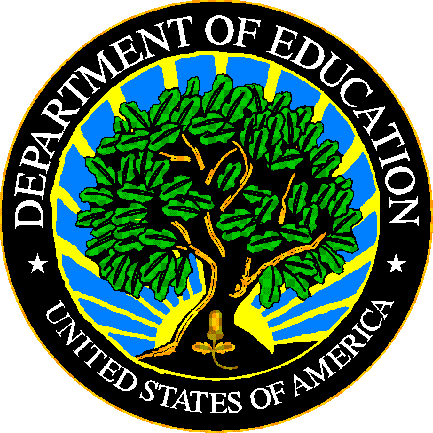 The Department of Education's mission is to promote student achievement and preparation for global competitiveness by fostering educational excellence and ensuring equal access.www.ed.govFS169 - CTE Type of Placement File SpecificationsSY 2018-19Title:FS169 - CTE Type of Placement File SpecificationsSecurity Level:Unclassified – For Official Use OnlyVersion NumberDateSummary of Change 1.0 – 14.0Versions 1.0 through 14.0 are used to build files for school years prior to SY 2018-19.15.0August 2018Updated for SY 2018-19:Section 2.4: Removed guidance to provide the program year in the explanation field for data from a program year prior to SY 2018-19Table 4.2-1: Revised permitted value description for category Placement TypeSEALEASchoolReporting PeriodProgram Year (Perkins) - The 12-month period beginning July 1 and ending June 30 as described for programs under Carl D. Perkins Career and Technical Education Act of 2006 (unless the state has approval from the Department for a different 12-month period)Education units reportedInclude SEAEducation units not reportedType of countOnceZero countsRequired Zero exceptions orNot applicableMissingUse “-1” to report missing counts.Use “MISSING” when a category is not availableRelated metadata surveyAggregationTable NamePlacement TypeTotal IndicatorCommentsCategory Set ACTEPLACETYPEXNStudent Count by Placement TypeWhereMeansLimit in charactersssUSPS State Abbreviation2levAbbreviation for level:SEA for a State Education Agency level3filenameCTEPLCTYP9vvvvvvvAlphanumeric string designated by the SEA to uniquely identify the individual submission (e.g., ver0001, v010803)7.extExtension identifying the file format:.txt – fixed .csv – comma delimited.tab – tab delimited4Data Element NameStart
PositionLengthTypePopDefinition / CommentsPermitted Values AbbreviationsFile Type150StringMIdentifies the type of file being submitted. SEA CTE PLACEMENT TYPETotal Records in File5110NumberMThe total number of data records contained in the file.  The header record is NOT included in this count.File Name 6125StringMThe file name including extension, the same as the external file name. See section 3.0File Identifier8632StringMAny combination of standard characters to further identify the file as specified by the SEA (e.g., a date, person’s name, and version number).File Reporting Period1189StringMThe school year for which data are being reported. The required format is "CCYY–CCYY" or "CCYY CCYY", where either a hyphen or a space separates the beginning and ending years. 2018-2019OR2018 2019Filler127333StringMLeave filler field blank.Carriage Return / Line Feed (CRLF)4601MFormatFile Type,Total Records in File,File Name,File Identifier,File Reporting Period,Filler,Carriage Return / Line FeedExampleSEA CTE PLACEMENT TYPE,15,euseaCTEPLCTYPv000001.csv,characters to identify file,2018-2019,¶Data Element NameStart
PositionLengthTypePopDefinition / CommentsPermitted Values AbbreviationsFile Record Number110NumberMA sequential number assigned by the State that is unique to each row entry within the file.DG559
State Code112StringMThe two-digit American National Standards Institute (ANSI) code for the state, District of Columbia, and the outlying areas and freely associated areas of the United States.For a list of valid State Codes, refer to the EDFacts Workbook.DG570
State Agency Number132StringMA number used to uniquely identify state agencies.  This ID cannot be updated through this file.  01 – State Education AgencyFiller1514StringMLeave filler field blank.Filler2920StringMLeave filler field blank.Table Name4920StringMSee table 2.3-1 Required Categories and TotalsCTEPLACETYPEPlacement Type6915StringAThe types of placement after secondary education.ADVTRAIN – Advanced trainingEMPLOYMENT – EmploymentMILITARY – Military servicePOSTSEC – Were accepted and/or enrolled into post-secondary educationRevised!Filler84165StringMLeave filler field blank.Total Indicator2491StringMAn indicator that defines the count level – see table 2.3-1 Required Categories and TotalsN – Specifies category setExplanation250200StringOText field for state use.Student Count45010NumberMCarriage Return / Line Feed (CRLF)4601MAggregation ExampleFormatFile Record Number,State Code,State Agency Number,Filler,Filler,Table Name,Placement Type,Filler,Total Indicator,Explanation,Student Count,Carriage Return / Line Feed (CRLF)Category Set A4,80,01,,,CTEPLACETYPE,EMPLOYMENT,,N,,35¶All studentsNumerator: # or CTE concentrators who left secondary education and were placedDG749 Category set A where placement type is a specific type (that is, advanced training, employment, military, or postsecondary education)Denominator: # of CTE concentrators in the cohort that left secondary education in the previous program yearDG736 (FS158)Grand total